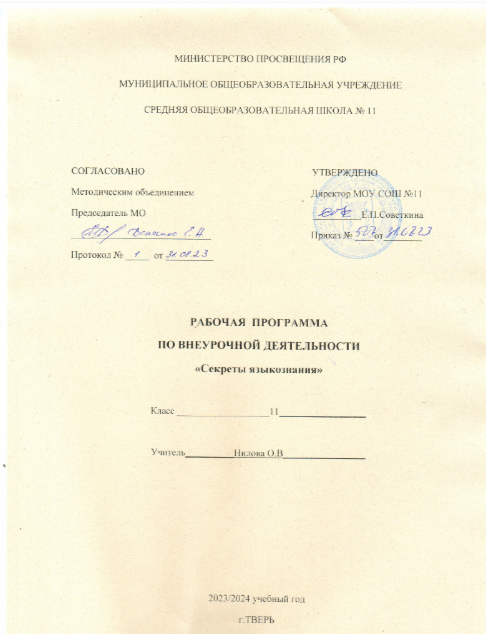 Планируемые результаты изучения программы:Личностные результаты: эмоциональность - умение управлять своими эмоциями, чувство прекрасного – умение чувствовать красоту и выразительность речи, интерес к изучению языка.чувство прекрасного - стремление к совершенствованию собственной речиспособность к самооценке на основе критериев успешности учебной деятельности.– умение чувствовать красоту и выразительность речи, стремиться к совершенствованию собственной речи.Метапредметные результаты: РегулятивныеУУД: планировать свои действия в соответствии с поставленной задачей и условиями её реализации, планировать свои действия в соответствии с поставленной задачей и условиями её реализации.  Учащиеся получат возможность применять полученные знания на практике; ставить и сохранять цель учебной деятельности; самостоятельно принимать решения, делать выводы; работать с разными источниками информации; сравнивать, анализировать полученную информацию;  оценивать правильность выполнения действия на уровне оценки соответствия результатов требованиям данной задачи;осуществлять познавательную и личностную рефлексию  ,осуществлять контроль в форме сличения своей работы с заданным эталоном;осуществлять взаимный контроль и оказывать в сотрудничестве необходимую взаимопомощь.Предметные УУД: овладение нормами русского языка, умение применять орфографические и пунктуационные правила на практике, умение находить, анализировать, классифицировать, сравнивать, характеризовать различные языковые явления.- осуществлять поиск необходимой информации для выполнения учебных заданий с использованием учебной и справочной литературы; - устанавливать причинно-следственные связи в изучаемых орфограммах и пунктограммах; - проводить сравнение, аналогии, обобщать,осуществлять поиск необходимой информации для выполнения учебных заданий с использованием учебной и справочной литературы -адекватно использовать коммуникативные, прежде всего речевые, средства для решения различных коммуникативных задач; -строить монологическое высказывание; - формулировать собственное мнение и позицию. - строить монологическое высказывание; - формулировать собственное мнение и позицию  Учащиеся вспомнят и закрепят основные орфограммы, изученные в 5-9 классах; изученные языковедческие понятия;основные нормы русского литературного языка (орфоэпические, лексические, грамматические, орфографические, пунктуационные), изученные в 5-9 классах; нормы речевого этикета.Учащиеся  сумеют находить в словах изученные орфограммы, обосновывать свой выбор, правильно писать слова с изученными орфограммами, находить и исправлять орфографические ошибки;  правильно писать слова с непроверяемыми орфограммами. соблюдать нормы русского речевого этикета; осуществлять языковой самоконтроль; оценивать свою речь с точки зрения ее правильности, находить и исправлять грамматические и речевые ошибки и недочеты; совершенствовать и редактировать собственные тексты.Содержание курса: 1.Опознавательные признаки орфограмм. Части речи в русском языке.2. Орфограммы в корнях. Гласные, проверяемые и непроверяемые ударением. Чередующиеся гласные. Правописание согласных в корне слова. О,Ё после шипящих в корне3. Правописание приставок. Изменяющиеся и неизменяющиеся на письме приставки. Написание приставок, зависящее от значения.4. Орфограммы в суффиксах. О, Ё после шипящих в суффиксах. Правописание Н, НН в суффиксах существительных, прилагательных, причастий.  Различение на письме суффиксов прилагательных -к и –ск.. Правописание гласных в суффиксах глаголов (-ова-(-ева)- -ива-(ыва)), существительных (-ек, - ик)5. Орфограммы в окончаниях. О, Ё после шипящих в окончаниях слов. Падежные и родовые окончания Правописание личных окончаний глаголов6. Правописание сложных слов. Соединительная гласная в сложных словах. Слитное и дефисное написание сложных существительных, прилагательных7. Правописание предлогов. Правописание производных и непроизводных предлогов. Слитное и раздельное написание предлогов8. Правописание союзов. Слитное и раздельное написание союзов9. Правописание частиц. Слитное и дефисное написание частиц. Разграничение не и ни. Правописание не и ни с разными частями речи10. Пунктуация в простом предложении. Знаки препинания при обращении, однородных членах, причастном и деепричастном оборотах.Тематический план курса (34 часа)№ п/пНазвание тем курсаКоличество часов
всего1.Опознавательные признаки орфограмм. Части речи в русском языке. Опознавательные признаки.32.Орфограммы в корнях43.Правописание приставок44Орфограммы в суффиксах45Орфограммы в окончаниях36Правописание сложных слов37Правописание предлогов28Правописание союзов29Правописание частиц210Пунктуация в простом предложении7№ п./п.     ТемаФорма занятияПланируемые результаты освоения программы№ п./п.     ТемаФорма занятияПланируемые результаты освоения программыДата123Опознавательные признаки орфограмм. Части речи в русском языке. Опознавательные признаки.Лекция с составлением таблиц-памяток  Научатся распознавать признаки орфограмм и лексические, морфологические и синтаксические признаки  частей речи. Сумеют применить полученные навыки на практике. 45 Семинар-практикум. Узнают  «ошибкоопасные» места.  Сумеют использовать «фонемные» и «нефонемные» правила.67Чередующиеся гласные Правописание согласных в корне слова. О,Ё после шипящих в корне.Семинар-практикум. Тестирование по темам.Узнают приемы проверки корней с чередованием, классификацию и правописание корней с чередующимися гласными, зависящими от ударения (-гор-, -клон-, -твор-, -зар-),   зависящими от корневых согласных. (-лаг-, -раст-, -скоч-),   зависящими от суффикса А (-бер- и аналогичные , -кос-)  , зависящими от значения слов (-ровн-,ровн, - плав-плов-плыв-, -мак -мок-). Отработают навык написания слов с чередованием гласной в корнях слов и навык правописания о-ё после шипящих в корне.89Изменяющиеся и неизменяющиеся на письме приставки.Лекция. Практическое применение правил.Научатся различать правила написания приставок.Получат возможность развивать умения правописания орфограмм в приставках.1011Написание приставок, зависящее от значения.Лекция. Практическое применение правил.Научатся различать правила написания приставок.Получат возможность развивать умения правописания орфограмм в приставках.1213О, Ё после шипящих в суффиксах. Правописание Н, НН в суффиксах существительных, прилагательных, причастий.  Различение на письме суффиксов прилагательных -к и –ск.Лекции с составлением алгоритмов по темамНаучатся применять правила правописания суффиксов в различных частях речи. Используют алгоритмы для правильного написания суффиксов.1415Правописание гласных в суффиксах глаголов (-ова-(-ева)- -ива-(ыва)), существительных (-ек, - ик)Лекции с составлением алгоритмов по темамНаучатся применять правила правописания суффиксов в различных частях речи. Используют алгоритмы для правильного написания суффиксов.16Семинар - практикумНаучатся определять окончания в разных частях речи, выявят особенности.Получат возможность развивать умения правильного написания падежных окончаний и личных окончаний глаголов I и  II спряжений.1718Падежные и родовые окончания Правописание личных окончаний глаголов.Занятие-соревнованиеНаучатся определять окончания в разных частях речи, выявят особенности.Получат возможность развивать умения правильного написания падежных окончаний и личных окончаний глаголов I и  II спряжений.1920Соединительная гласная в сложных словах. Слитное и дефисное написание сложных существительных, прилагательных.Лекция учителя. Тренировочные задания.Научатся находить сложные слова, определять способ образования их, особенности изменения и правописания. Сумеют четко разграничить слитное и дефисное написание  сложных частей речи.21Слитное и дефисное написание сложных существительных, прилагательных.Занятие-игра22Правописание производных и непроизводных предлогов. Слитное и раздельное написание предлогов.Семинар-практикумНаучатся видеть различие между служебными частями речи, выявят их роль в предложении. Отработают навык слитного и раздельного написания производных предлогов, союзов и частицы НЕ с разными частями речи. 22Правописание производных и непроизводных предлогов. Слитное и раздельное написание предлогов.Семинар-практикумНаучатся видеть различие между служебными частями речи, выявят их роль в предложении. Отработают навык слитного и раздельного написания производных предлогов, союзов и частицы НЕ с разными частями речи. 23Слитное и раздельное написание союзов.Занятие-соревнованиеНаучатся видеть различие между служебными частями речи, выявят их роль в предложении. Отработают навык слитного и раздельного написания производных предлогов, союзов и частицы НЕ с разными частями речи. 2425Слитное и дефисное написание частиц. Разграничение не и ни. Правописание не и ни с разными частями речи.Занятие-упражнениеНаучатся видеть различие между служебными частями речи, выявят их роль в предложении. Отработают навык слитного и раздельного написания производных предлогов, союзов и частицы НЕ с разными частями речи.2627Слитное и дефисное написание частиц. Разграничение не и ни. Правописание не и ни с разными частями речи.Занятие-практикумНаучатся видеть различие между служебными частями речи, выявят их роль в предложении. Отработают навык слитного и раздельного написания производных предлогов, союзов и частицы НЕ с разными частями речи.28Знаки препинания при обращении.Занятие-упражнениеНаучатся использовать знаки выделения и разделения на практике при обращении, однородных членах, при  причастном и деепричастном оборотах. Познакомятся с понятием «обособление». Составят пунктуационные алгоритмы для причастного и деепричастного оборотов. 2930Знаки препинания при однородных членах. Семинар-практикум31Знаки препинания при причастном обороте.Семинар-практикум32Знаки препинания при причастном обороте.Семинар-практикум33Знаки препинания при деепричастном оборотах. Семинар-практикум34Итоговое занятие